                                                             Killing sausageMain hero: sausageSide heroes: Apple,Tomato,Potato,BananaIt was night. Mr.Killer (sausage) was in the street with 2 guardians Banana and Apple. Boss Mr.Killer had 2 knives. He went to the Potato´s house because he wanted kill somebody. He took one big knife and started slowly and painfully cutting parts of Potato´s body and he took Potato´s hair and put it on his head because he was bald. In the morning Potato´s wife ( Tomato) went downstairs and she saw Potatoe´s body . Tomato was stronger than Mr. Killer. She saw Mr. Killer and she took his body and cut it half with hand because Mr. Killer wasn´t  tough. Banana and Apple ran away because they were scared. Then Tomato took Mr. Killer´s body and put it into the pot. She roasted Mr. Killer and ate him.                                                                             The END   Questions:   Who was the main hero?                       Mr.Killer was stronger than Tomato    T/F  		What did the Tomato do after she killed Mr. Killer?     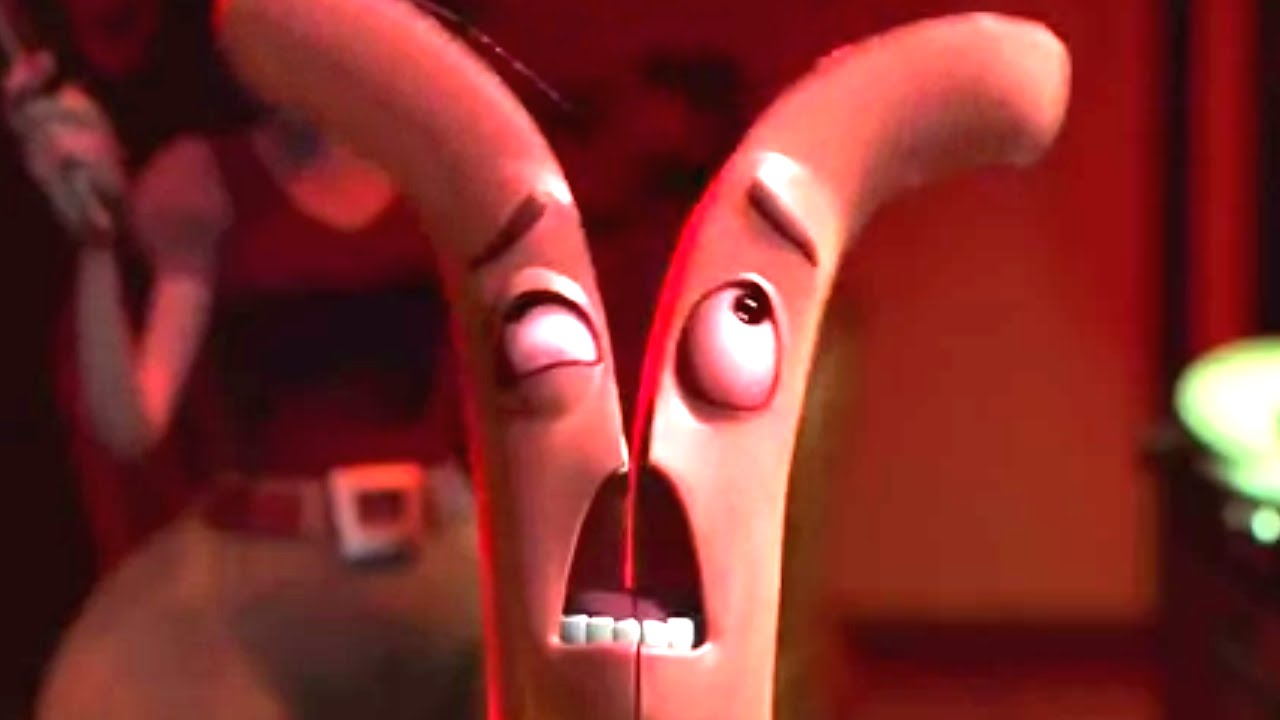 